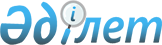 О внесении изменений в решение маслихата Жанакорганского района от 29 декабря 2022 года № 349 "О бюджете сельского округа Машбек Налибаев на 2023-2025 годыРешение Жанакорганского районного маслихата Кызылординской области от 31 августа 2023 года № 81
      Маслихат Жанакорганского района РЕШИЛ:
      1. Внести в решение маслихата Жанакорганского района от 29 декабря 2022 года № 349 "О бюджете сельского округа Машбек Налибаева" на 2023-2025 годы" следующие изменения:
      пункт 1 изложить в новой редакции:
      "1. Утвердить бюджет сельского округа Машбек Налибаева на 2023-2025 годы согласно приложениям 1, 2 и 3 соответственно, в том числе на 2023 год в следующем объеме:
      1)доходы – 109 313,9 тысяч тенге, в том числе:
      налоговые поступления – 3578 тысяч тенге;
      неналоговым поступления- 0 ;
      поступления от продажи основного капитала – 0;
      поступления трансфертов – 105 735,9 тысяч тенге;
      2) затраты – 109 599,6 тысяч тенге;
      3) чистое бюджетное кредитование – 0:
      бюджетные кредит – 0;
      погащение бюджетных кредитов – 0;
      4) сальдо по операциям с финансовыми активами – 0:
      приобритение финансовых активов – 0;
      поступления от продажи финансовых активов государства – 0;
      5) дефицит (профицит) бюджета – - 285,7 тысяч тенге;
      6) финансирование дефицита (использование профицита) бюджета – 285,7 тысяч тенге.".
      Приложение 1 к указонному решению изложить в новой редакции согласно приложению к настоящему решению.
      2. Настоящее решение вводится в действие с 1 января 2023 года.
      Председатель маслихата Жанакорганского района       Г.Сопбеков Бюджет сельского округа Машбек Налибаев на 2023 год
					© 2012. РГП на ПХВ «Институт законодательства и правовой информации Республики Казахстан» Министерства юстиции Республики Казахстан
				Приложение 1 к решению маслихата
Жанакорганского района
от 31 августа 2023 года № 81Приложение 1 к решению маслихата
Жанакорганского района
от 29 декабря 2022 года № 349
Категория
Категория
Категория
Категория
Сумма, тысяч тенге
Класс
Класс
Класс
Сумма, тысяч тенге
Подкласс
Подкласс
Сумма, тысяч тенге
I. ДОХОДЫ
109 313,9
1
Налоговые поступления
3578
01
Подоходный налог 
382
2
Подоходный налог
382
04
Налоги на собственность
2747
1
Hалоги на имущество
40
3
Земельный налог
195
4
Налог на транспортные средства
2321
5
Единый земельный налог
191
3
Поступления от продажи основного капитала
449
01
Продажа государственного имущества, закрепленного за государственными учреждениями 
449
1
Продажа государственного имущества, закрепленного за государственными учреждениями
449
4
Поступление трансфертов
105 735,9
02
Трансферты из вышестоящих органов государственного управления
105 735,9
3
Трансферты из бюджетов городов районного значения, сел, поселков, сельских округов
 105 735,9
Функциональная группа
Функциональная группа
Функциональная группа
Функциональная группа
Сумма, тысяч тенге
Администратор бюджетных программ
Администратор бюджетных программ
Администратор бюджетных программ
Сумма, тысяч тенге
Программа
Программа
Сумма, тысяч тенге
Наименование
Сумма, тысяч тенге
II. ЗАТРАТЫ
109 599,6
0,1
Государственные услуги общего характера
37 503
124
Аппарат акима города районного значения, села, поселка, сельского округа
37 503
001
Услуги по обеспечению деятельности акима города районного значения, села, поселка, сельского округа
36 987
022
Капитальные затраты подведомственных государственных учреждений и организаций
231
032
Капитальные расходы государственный органы
285
0,6
Социальная помощь и социальное обеспечение
1216
124
Аппарат акима города районного значения, села, поселка, сельского округа
1216
003
Оказание социальной помощи нуждающимся гражданам на дому
1216
0,7
Жилищно-коммунальное хозяйство
39 234,9
124
Аппарат акима города районного значения, села, поселка, сельского округа
39 234,9 
008
Освещение улиц в населенных пунктах
10 934,9
009
Обеспечение санитарии населенных пунктов
162
011
Благоустройство и озеленение населенных пунктов
28 138
0,8
Культура, спорт, туризм и информационное пространство
20 848
124
Аппарат акима города районного значения, села, поселка, сельского округа
20 848
006
Поддержка культурно-досуговой работы на местном уровне
20 577
124
Аппарат акима города районного значения, села, поселка, сельского округа
271
028
Проведение физкультурно- оздравительных и спортивных мероприятии на местном уровне
271
12
Транспорт и связь
1821
124
Аппарат акима города районного значения, села, поселка, сельского округа
1821
045
Капитальный и средний ремонт дорог на улицах поселка
1821
13
Прочие
8975
124
Аппарат акима города районного значения, села, поселка, сельского округа
8975
057
Реализация мероприятий по социаоьной и инженерной инфрастуктуре сельских населенных пунктах в рамках проекта "Ауыл-Ел бесігі"
8975
15
Трансферты
1,7
124
Аппарат акима города районного значения, села, поселка, сельского округа
1,7
048
Возврат неиспользованных (недоиспользованных)целевых трансфертов
1,7
3. Чистое бюджетное кредитование
0
4. Остаток по операциям с финансовыми активами
0
5. Дефицит (профицит) бюджета
-285,7
6. Финансирование дефицита (использование профицита) бюджета
285,7
8 
Используемые остатки бюджетных средств
285,7
01
Остатки средств бюджета
285,7
1
Свободные остатки бюджетных средств
304,1
2
Свободные остатки бюджетных средств
18,4